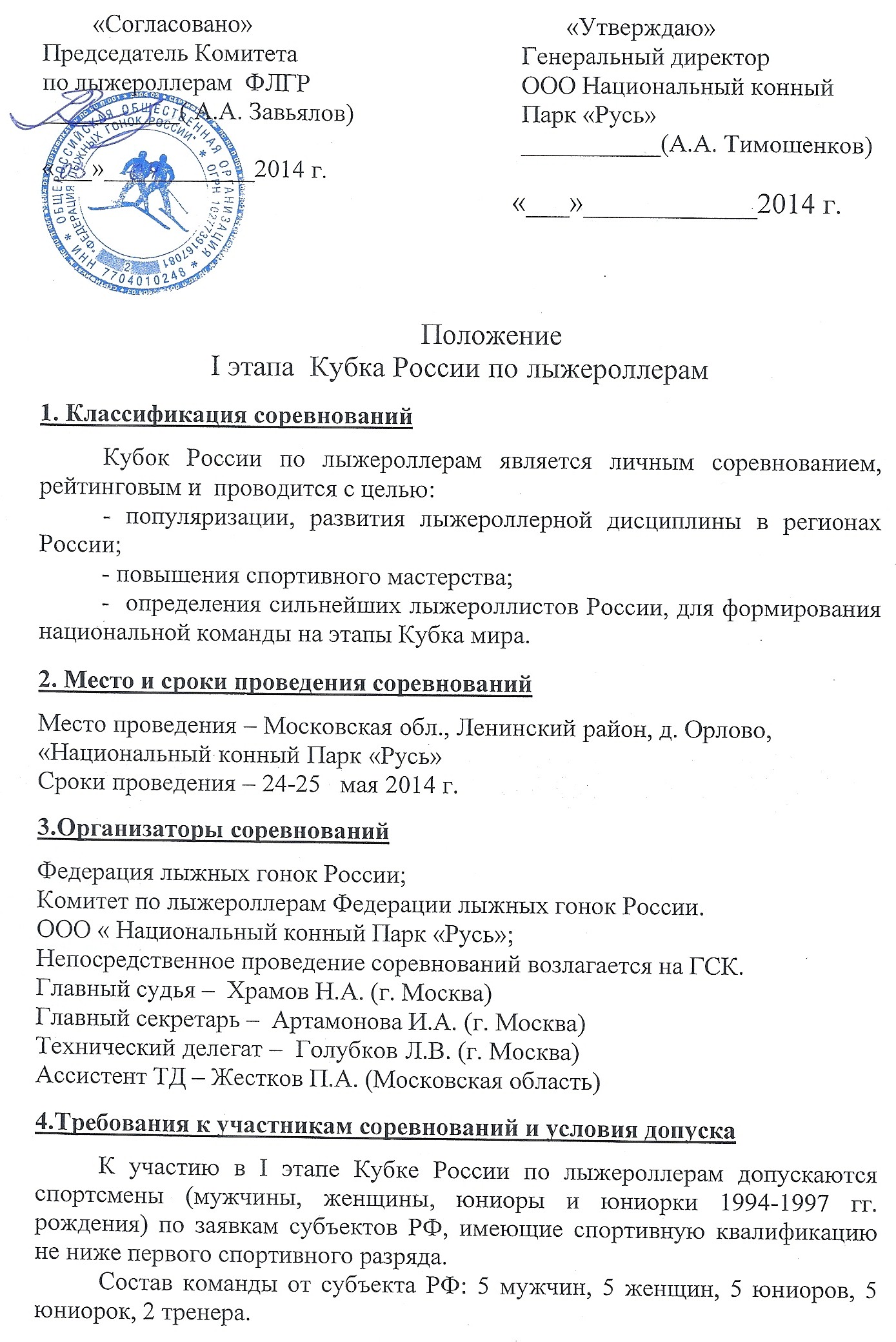 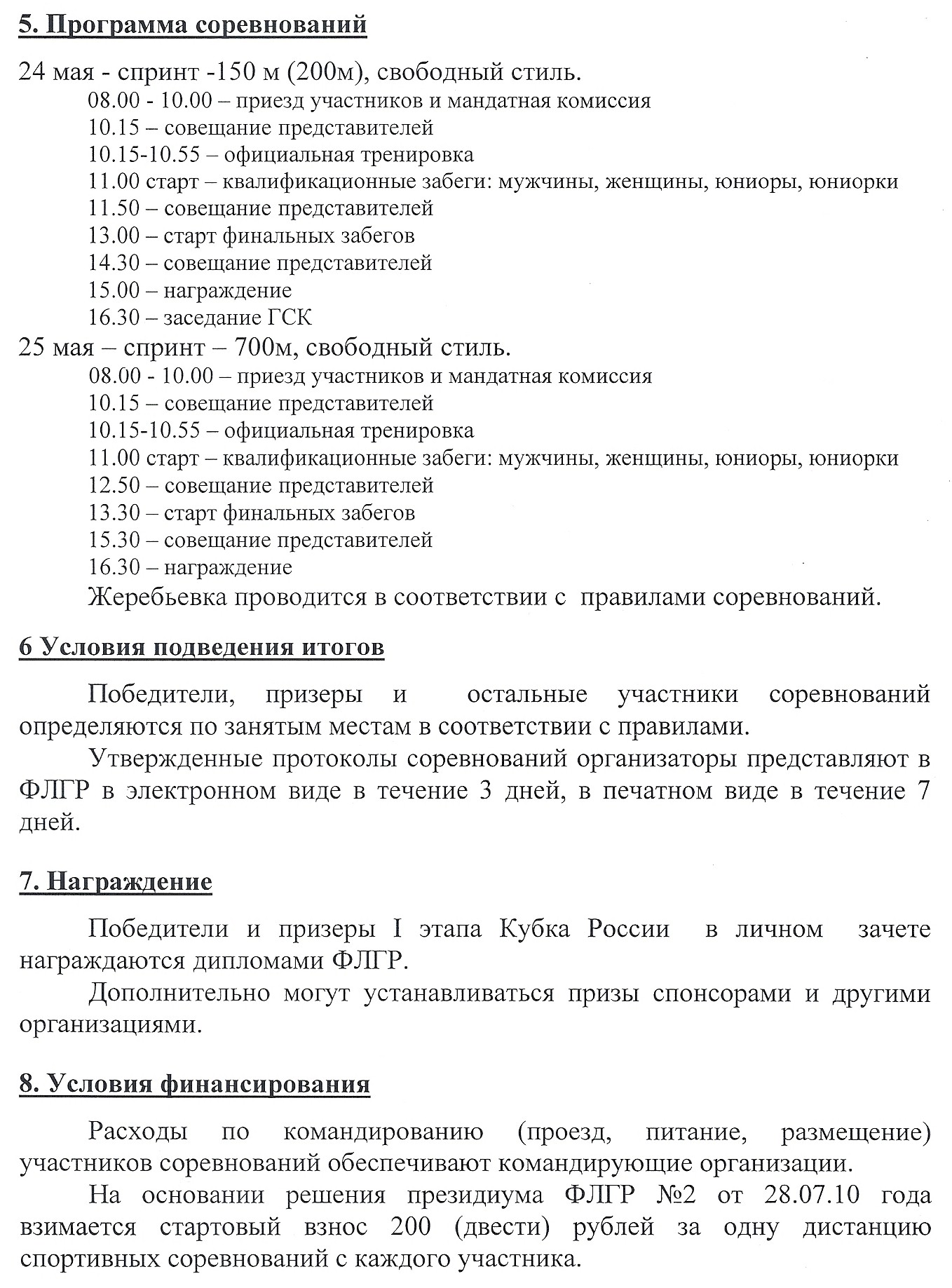 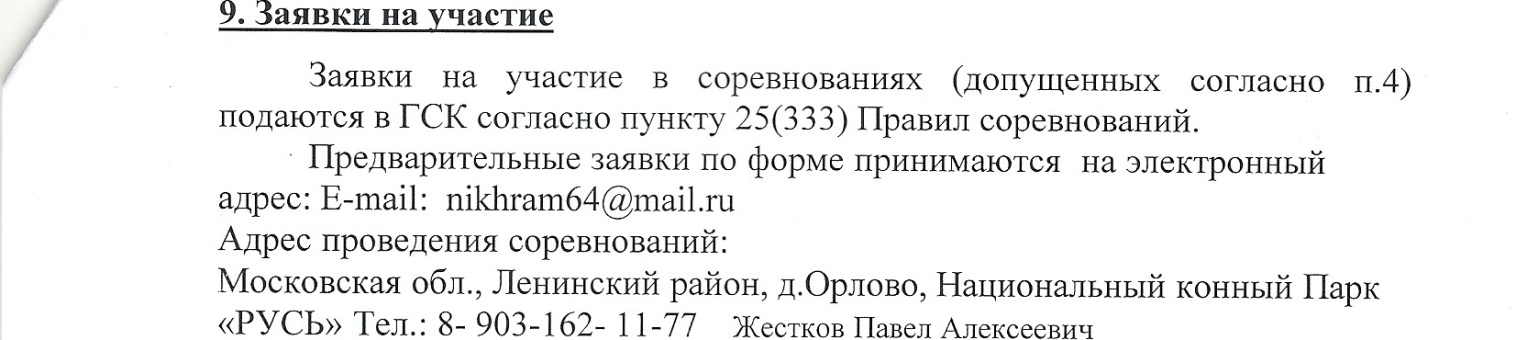 Размещение:Парк-отель Русьдо центра деревни Орлово Московской области 444 мдер. Орлово, Видное, Ленинский р-он Московской обл.,от 800 руб. + 7(495) 585-21-52          + 7(495) 585-21-53Гостиничный комплекс Орловскийдо центра деревни Орлово Московской области 1.42 кмдер. Орлово, Видное, Ленинский р-он Московской обл., от 3600 руб.+7 (495) 620-97-92Мини-отель Коробово до центра деревни Орлово Московской области 4.67 кмКоробово, ул. Малиновая, д.1 от 3900 руб.оценка 3.98(495)941-91-228(499)272-78-72Valesko hotel & spa до центра деревни Орлово Московской области 4.9 кмВидное, МО, Ленинский р-н, дер.Григорчиково +7 (495) 760-89-09Мини-отель Ной Домодедоводо центра деревни Орлово Московской области 6.84 кмДомодедово, д. Чурилково, ул. Зеленая 41д от 3300 руб.+7 (495) 761-15-34Гостиница Мещерино до центра деревни Орлово Московской области 7.47 кмМещерино, д. Мещерино, д. 74/1 от 2250 руб.оценка 4.2+7(499) 678-82-05Гостиница Котляководо центра деревни Орлово Московской области 8.49 кмДомодедово, д. Котляково, ул. Новостройки, д. 11 +7(495) 380-22-91 Бутик-отель Silky Way до центра деревни Орлово Московской области 8.76 кмМосковская обл., Октябрьский, ул. Ленина, д. 45 от 3000 руб+7 (495) 225 20 02+7 (967) 123 68 78  8 (495) 204 20 02Аврора отельдо центра деревни Орлово Московской области 8.84 кмМосковская обл., Октябрьский, ул. Ленина, 52, Октябрьский от 3500 руб.оценка 3.8+ 7(495) 741-73-61 + 7 (800) 555-79-25Гостиница Nabat Palace до центра деревни Орлово Московской области 9.44 кмДомодедово, дер. Воеводино, ул. Овражная, д. 38 от 3591 руб.оценка 4.2Тел. +7(495)720-21-21Факс. +7(495)797-58-85Хостел в пос. Володарского   8 (903) 219 25 24 КОМЕНДАНТ ЕЛЕНА 8 (495) 725 82 26Цена от 150р до 500р http://hostel-volodarka.ru/